RÉSUMÉ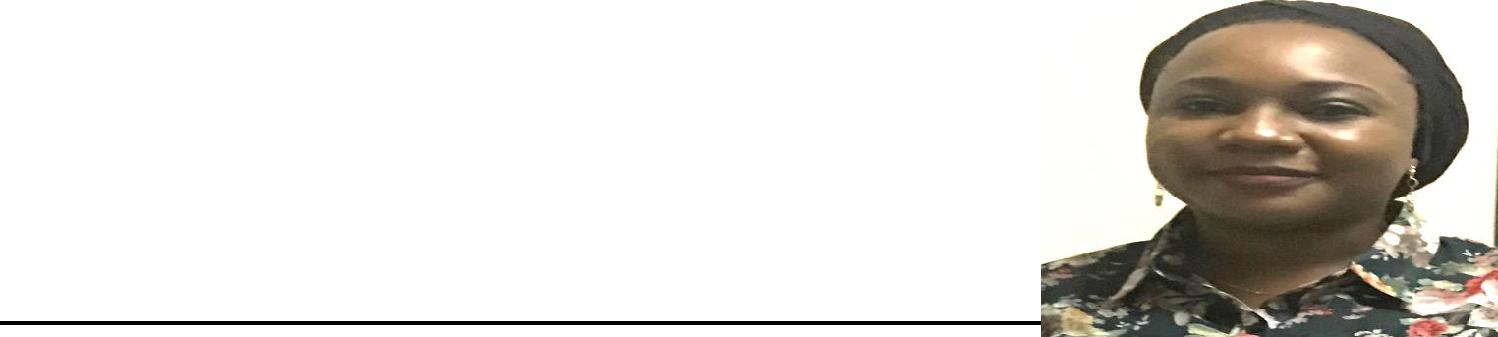 EstherEsther.373915@2freemail.com  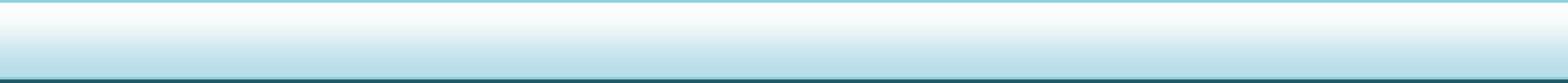 Personal Details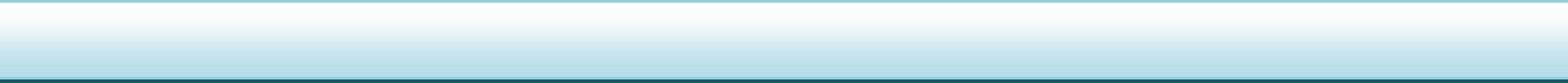 CompetenciesDedicated teacher with administrative experience having proven track record of commended performance in teaching, with a passion for education and an unwavering commitment to optimizing student and school success.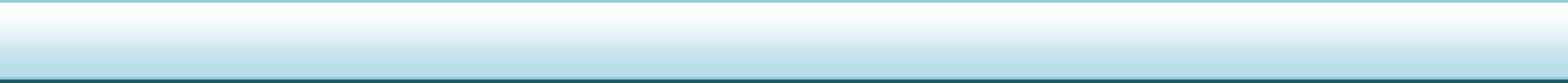 Skills*Strong interpersonal communication skill* Committed and Enthusiastic*	Curriculum Development**Discipline & Classroom Management* Time and  People Management * Team Player*Educational Profile with CertificateSecretarial and Office Work Training	-Emcan Educational Institute - Dubai -UAENational Certificate in Education - Physics and Maths– Nwafor Orizu College of  Education- Nigeria – 3years courseBachelor of Science (B.Sc) -	Industrial Physics – Ebony State University	-	Nigeria  - 4 years courseWest Africa Senior School Certificate (WAEC)	-	Community Secondary Sch.	Obeleagu  -	NigeriaWork Experience in EducationDec 2014 to date – Trans Ekulu  Nusery & Primary School – Admin and Secretary to the Proprietor .July 2014 to Dec 2014  – Trans Ekulu Nusery & Primary School – Science and Math (Class Teacher Grade 3)Jan 2011 to  April 2012 – Ekulu  Nursery & Primary School – Nursery	TeacherDuties and Responsibility:Admin:	Support	the proprietor and Head of Departments	with daily clerical tasks.Handle student affairs, registration and schedule admission appointments & interviews.Plan meetings and take detailed minutes.Make travel arrangements and reservations for senior staff.Screen emails and respond to enquiries.Teaching:Planning and preparing courses and lessons.Teaching, according to the scheme of work and educational needs assigned to the Students, including setting and marking of work.Assessing, recording and reporting on the development and progress of the students.RÉSUMÉ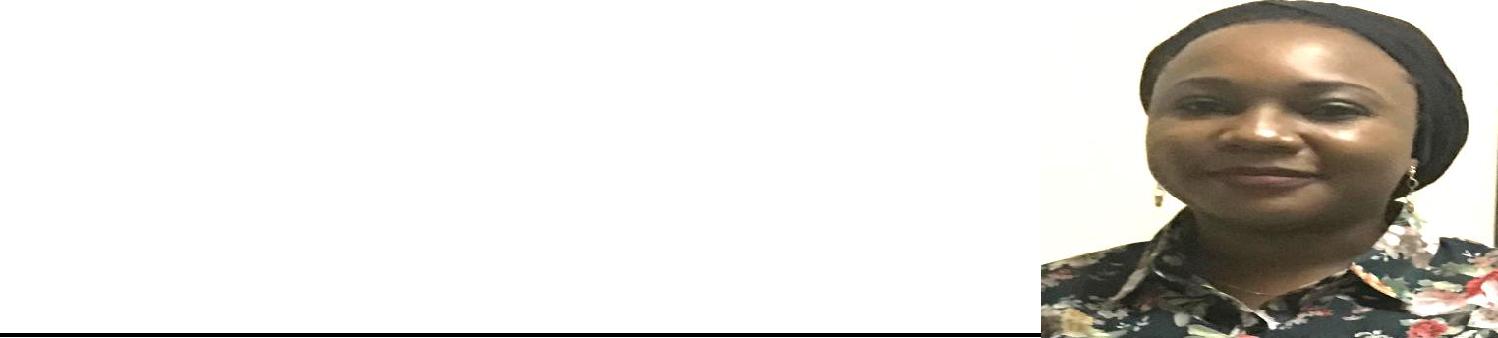 Esther Assessments and Reports:Providing and contributing to oral and written assessments.Classroom Culture:Create positive and structured learning environment in which students are excited about and invested in their academic excellence.Set and reinforce clear expectations and routines that are aligned with the school’s overall vision.Discuss, celebrate and reinforce character skills.Design classroom space to reinforce school values and culture with obvious posted examples of outstanding academics and character.Discipline, Health and Safety:Maintaining order and discipline among pupils in accordance with the policies of the school authority.Safeguarding their health and safety both when they are authorized to be in the school premises and when they are engaged in authorized school activities elsewhere.Other Activities:Involve parents or guardian in their children’s academic success through regular communication.Promote the general progress and well-being of pupils and of any class or group of pupils assigned to me.Providing guidance and advice to pupils on educational, social matters and on their future careers.Communicate and consult with the parents or guardians of pupils through the supervisors.Supervise and teach students or classes whose teacher is not available as instructed by the supervisor.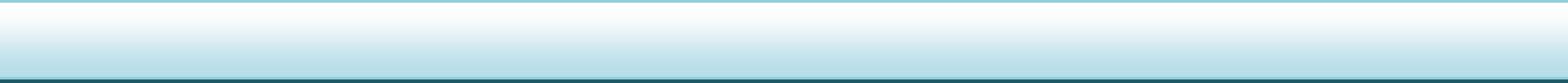 Other Work ExperienceMay 2012 to July 2014 – Springjoys General Trading LLC - Dubai – Admin & Human Resources Duties and Responsibility:Responsible for all administrative task such as  but not limited to : receiving and screening calls.Responsible for sourcing and procurement of spare parts.Responsible for the day to day activities of the business.Advertise for vacancy, shortlist candidates for interview and recruit.Prepare offer letter and job description of staff.Manage, approve sick and annual leave as well as leave allowance.Appraise staff and recommend possible training based on the company budget and needs.Prepare monthly salary and forward to the finance.Ensure staff compliance to organisational objectives and Implement management decision.Manage calendars, arrange travel plan of the CEO as well as arrange meetings and events for the managers.Customer support such as listening to customer requirements/complain and proffer solution.Ensure customer’s satisfaction by maintaining & developing relationships with existing customers.Computer Literacy*Microsoft office (Excel, Ms word &Powerpoint)*	*Web browsing and E-mail*LanguageEnglish:	Spoken -Excellent	Written -ExcellentName:Esther EgwuatuSex:FemaleUAE Experience :YesVisa Type:VisitCertificate:Attested